               CYNGOR CYMUNED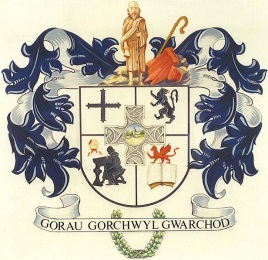 L L A N B A D A R N  F A W RCOMMUNITY COUNCILClerc/Clerk:  Mrs T JonesBlaenyresgair UchafTynreithynTregaronCeredigion		                         SY25 6LS	e-bost ccllanbadarnfawr@hotmail.co.uk     			    Ffôn/Tel: 01974251269___________________________________________________________________ Mehefin 29 June, 2020At Gadeirydd ac Aelodau Cyngor Cymuned Llanbadarn FawrAnnwyl Aelod,Cynhelir cyfarfod nesaf o’r Cyngor dros y we ar NOS  LUN 13 GORFFENNAF, 2020 am 6.30 yr hwyr.To the Chairman and Members of Llanbadarn Fawr Community CouncilDear MemberThe next meeting of the Community Council will be held over the internet on MONDAY, 13 JULY, 2020 at 6.30p.m. Yn gywir/Yours sincerelyT JonesTegwen JonesClerc/ClerkCYNGOR CYMUNED LL A N B A D A R N     F A W R   COMMUNITY COUNCILAGENDA      1. Materion Personol/Personal Matters. 2. Datgelu Buddiannau Personol/Disclosure of Personal Interests. 3. Unrhyw gwestiwn gan y cyhoedd/Any questions from the public.4. Unrhyw gwynion at sylw’r Heddlu/Any complaints for the attention of the Police.     5.   I gadarhau y canlynol/to confirm the following:          i.  cofnodion y cyfarfod misol a gynhaliwyd ar 10 Mehefin, 2020.          i.  the minutes of the monthly meeting held on 10 June, 2020.     6.  Materion yn codi o’r cofnodion uchod/Matters arising from the above Minutes.        7. Gohebiaeth/Correspondence.     8.  Ariannol/Financial            i. Biliau wedi/i’w talu.            i. Accounts paid/for payment.            ii. Cyfrifon hyd 22 Mehefin, 2020.            ii. Accounts to 22 June, 2020.            iii. Cyfrifon blynyddol 2019/2020.            iii. Annual return 2019/2020.     9.  Grantiau/grants.    10. Polisi Gwefannau Cymdeithasol/Social Media Policy.    11.  Cyflymder trafnidiaeth/Speed of traffic through village.    12. Gofod Garddio Cymunedol/Community Growing Space.    13.  Hel sbwriel/Litter Picking